Безопасное поведение на водоемах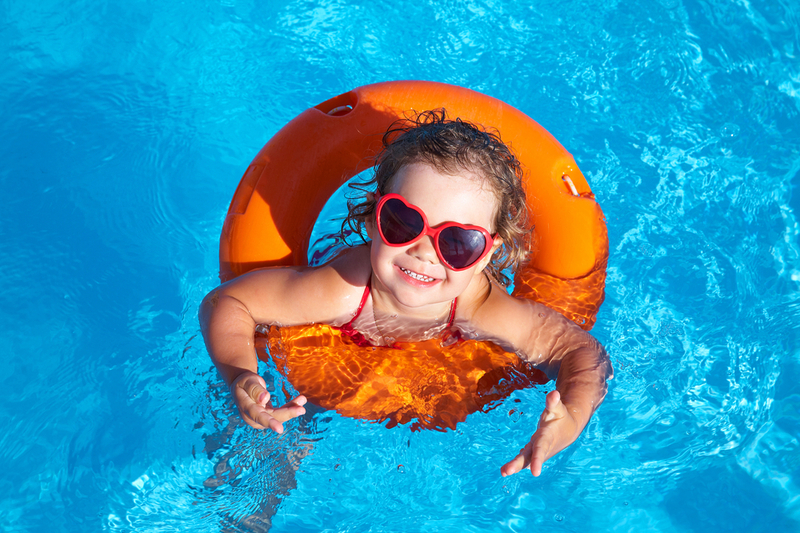 Лето и отдых на берегу речки или озера – это здорово, но люди каждый год погибают на воде.Чаще всего это происходит во время купания, особенно в тех местах, которые для этого не предназначены.Правила безопасного поведения на водеЧтобы ваш отдых не омрачился неожиданными ситуациями, соблюдайте несложные правила:- купаться необходимо в местах, которые специально для этого оборудованы.- если вы первый раз приехали и вы не знаете место, перед купанием необходимо обследовать дно на предмет коряг, стекол и всякого мусора.- не ныряйте в незнакомых местах.- если на берегу водоема вы обнаружили табличку, что купание в этом месте запрещено, то не стоит рисковать своим здоровьем, лучше отправиться на другой пляж.- если вы любите устраивать игры в воде, то будьте осторожны: не хватайте друг друга за руки или ноги, можно в азарте наглотаться воды и потерять сознание.- если в воде у вас ногу свела судорога, то необходимо позвать на помощь.- не заходите в воду в нетрезвом состоянии, это может закончиться трагически.Безопасность детей на водоемахПравила безопасного поведения на водоемах актуальны и для детей. необходимо строго следовать следующим рекомендациям:- купаться с детьми можно только в специально оборудованных для этого местах.- не оставляйте без присмотра ребенка, даже если он просто играет на берегу.- не разрешайте детям нырять.- после длительного нахождения на жаре в воду заходить надо медленно, иначе от резкого перепада температуры может остановиться дыхание.- продолжительность нахождения в воде зависит от возраста ребенка, но она должна быть гораздо меньше, чем для взрослых.- не разрешайте купаться детям в местах, где курсируют моторные лодки и катера, да и самим этого делать не стоит.- во время первого купания достаточно 2-3 минут пребывания в воде.- не окунайте ребенка в воду с головой.- после выхода из воды надо хорошо вытереть тело насухо и отдохнуть.Отдых на берегу реки – это прекрасная возможность оздоровить свой организм и получить массу положительных эмоций. Главное - выбирать правильные водоемы и соблюдать все требования безопасного поведения на воде!УЗ «Дятловская ЦРБ» врач педиатр Радомская Н.Л.